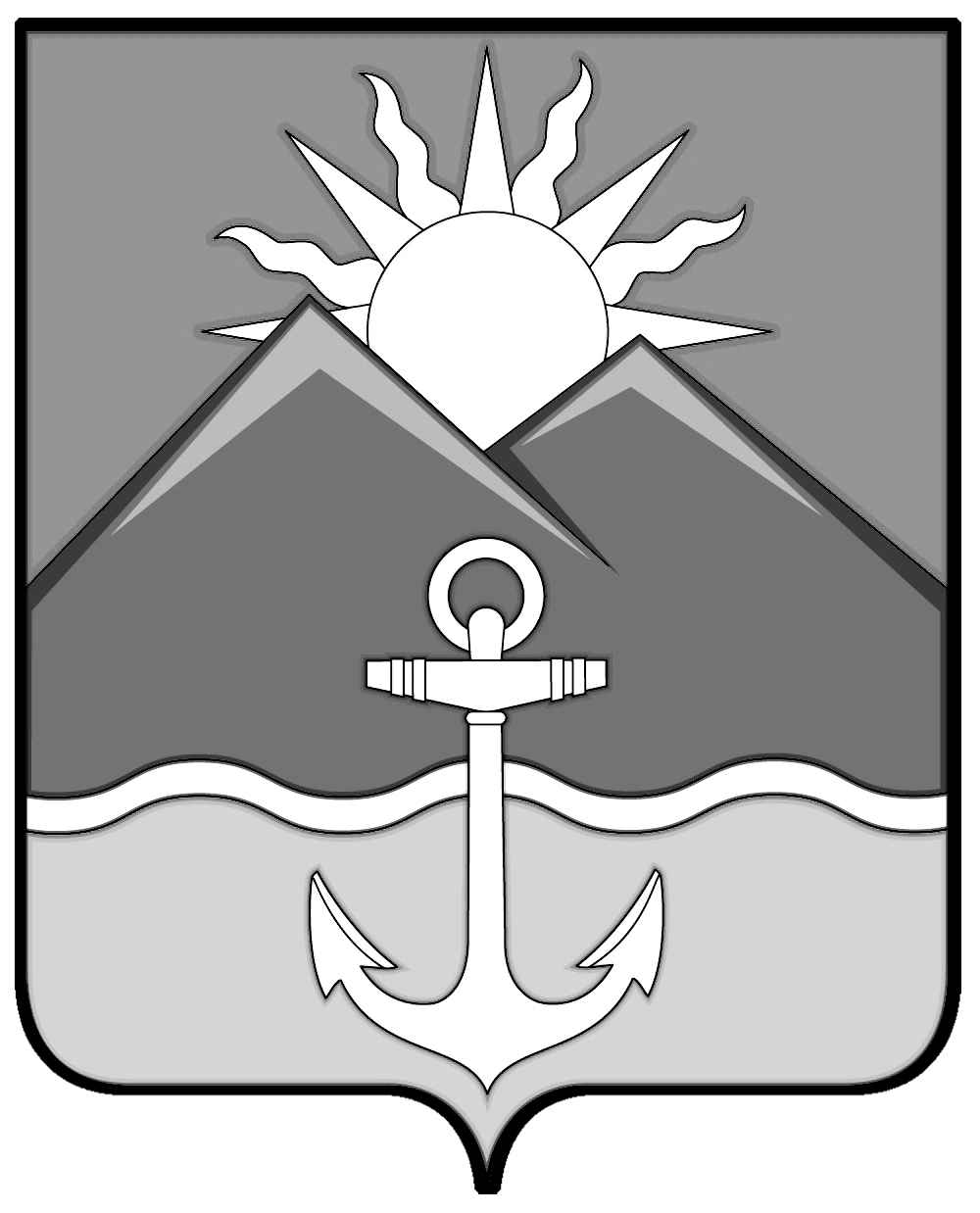 ДУМА ХАСАНСКОГО МУНИЦИПАЛЬНОГО РАЙОНАРЕШЕНИЕ (ПРОЕКТ)пгт Славянка__________2020                                              				           №_________Рассмотрев инициативу главы Хасанского муниципального района о согласовании передачи движимого имущества Хасанского муниципального района в оперативное управление краевому государственному автономному учреждению Приморского края «Многофункциональный центр предоставления государственных и муниципальных услуг в Приморском крае», руководствуясь Уставом Хасанского муниципального района, Нормативным правовым актом от 1 ноября 2011 № 118-НПА «О порядке управления и распоряжения имуществом, находящимся в муниципальной собственности Хасанского муниципального района»  	Дума Хасанского муниципального районаРЕШИЛА:1. Согласовать передачу в безвозмездное пользование краевому государственному автономному учреждению Приморского края «Многофункциональный центр предоставления государственных и муниципальных услуг в Приморском крае», недвижимое имущество: административное здание, общей площадью 250,5 кв.м., год ввода в эксплуатацию – 2016, расположенное по адресу: Приморский край, Хасанский район, пгт Славянка, ул. Чкалова, д. 10, для уставной деятельности.2.  Настоящее решение вступает в силу со дня его принятия.Председатель Думы                                                                                                    В.П. ИльинаПОЯСНИТЕЛЬНАЯ ЗАПИСКАк проекту решения Думы Хасанского муниципального района«О согласовании передачи недвижимого имущества Хасанского муниципального района в безвозмездное пользование краевому государственному автономному учреждению Приморского края «Многофункциональный центр предоставления государственных и муниципальных услуг в Приморском крае» 	Представленный проект решения Думы Хасанского муниципального района                      «О согласовании передачи недвижимого имущества Хасанского муниципального района в безвозмездное пользование краевому государственному автономному учреждению Приморского края «Многофункциональный центр предоставления государственных и муниципальных услуг в Приморском крае» подготовлен в рамках обращения КГАУ «МФЦ Приморского края» о передаче в безвозмездное пользование  административного здания.	Данное недвижимое имущество: административное здание, расположенное по адресу: Приморский край, Хасанский район, пгт Славянка, ул. Чкалова, 10  необходимо учреждению  КГАУ «МФЦ Приморского края» для осуществления уставной деятельности. Проект решения подготовлен в соответствии с Уставом Хасанского муниципального района и в целях соблюдения требований НПА от 1.11.2011 № 118-НПА «О порядке управления и распоряжения имуществом, находящимся в муниципальной собственности Хасанского муниципального района».При положительном решении о принятии проекта, объект муниципальной собственности Хасанского муниципального района в последующем будет передан в безвозмездное пользование с подписанием соответствующего договора.Проект решения «О согласовании передачи недвижимого имущества Хасанского муниципального района в безвозмездное пользование краевому государственному автономному учреждению Приморского края «Многофункциональный центр предоставления государственных и муниципальных услуг в Приморском крае»  коррупциогенных факторов не содержит.                    Принятие представленного проекта не потребует отмены, внесения изменений в другие муниципальные правовые акты Думы Хасанского муниципального района.Глава Хасанскогомуниципального района							          И.В. СтепановО согласовании передачи недвижимого имущества Хасанского муниципального района в безвозмездное пользование краевому государственному автономному учреждению Приморского края «Многофункциональный центр предоставления государственных и муниципальных услуг в Приморском крае»